El GRUPO MUNICIPAL DE CIUTADANS, presenta a la Comisión de Políticas para la gestión, promoción de la Ciudad y la sostenibilidad del mes de julio de 2016 el siguiente:RUEGORetirada de las macetas que impiden la circulación a los vecinos del paseo de Vescompte Arnau. Y estudiar, por parte de los servicios técnicos, el permitir el acceso de los vecinos por ambos lados del paseo.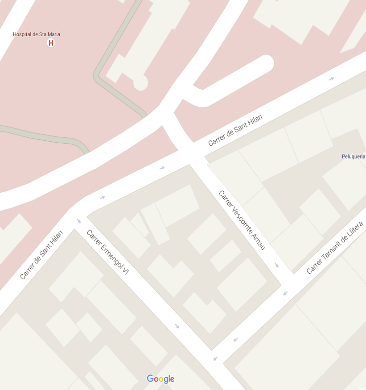 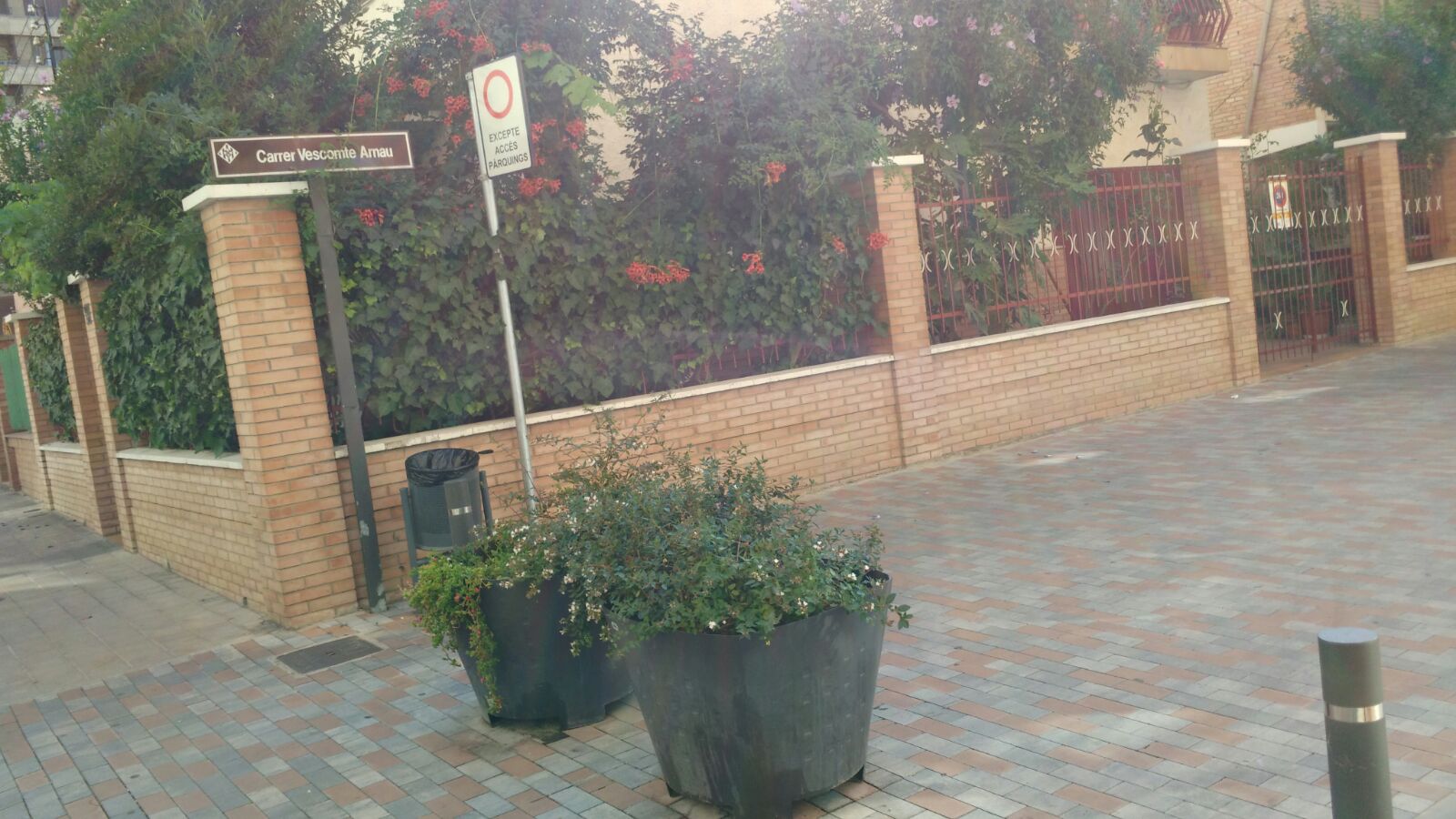 José Luís Osorio FernándezPresidente del Grupo Municipal de CiutadansLleida, a 6 de julio de 2016El GRUP MUNICIPAL DE CIUTADANS, presenta a la Comissió de Polítiques per la Gestió, Promoció de la ciutat i sostenibilitat del mes de juliol de 2016 els següents:PRECSRetirada de les macetes que impedeixen la circulació als veïns del passeig de Vescompte Arnau. I estudiar, per part dels serveis tècnics, el permetre l’accés als veïns per ambdós bandes del passeig. 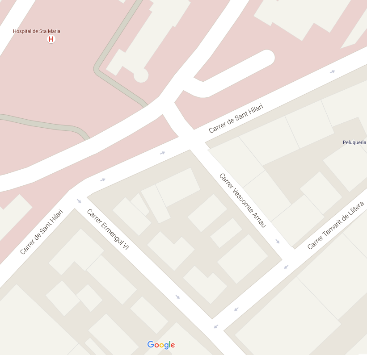 José Luís Osorio FernándezPresident del Grup Municipal de CiutadansLleida, a 6 de juliol de 2016